Consigne : Colorie les fruits et les légumes de la bonne couleur, tels qu’on les trouve dans la nature.Compétences : - Colorier sans dépasserSavoir reconnaître et nommer les couleurs                            -  Être capable de nommer un fruit ou un légume et de le colorier de la bonne couleur.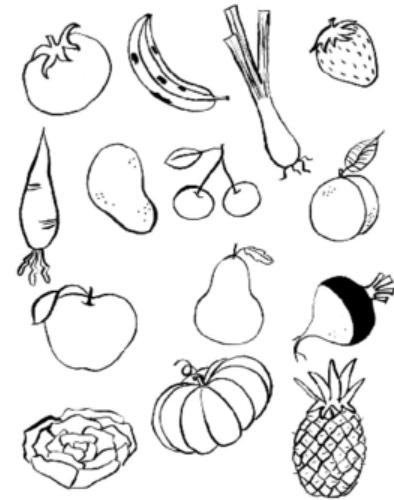 